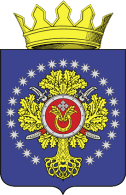 П О С Т А Н О В Л Е Н И ЕАДМИНИСТРАЦИИ  УРЮПИНСКОГО  МУНИЦИПАЛЬНОГО  РАЙОНАВОЛГОГРАДСКОЙ  ОБЛАСТИО внесении изменений в постановление администрации  Урюпинского муниципального района Волгоградской области  от 9 июня 2022г. № 340        «Об утверждении административного регламента предоставления муниципальной услуги «Выдача градостроительного плана земельного участка»В соответствии со статьей 51 Градостроительного кодекса Российской Федерации, Федеральными законами: от 06.10.2003г. № 131-ФЗ «Об общих принципах организации местного самоуправления в Российской Федерации», от 27.07.2010г. № 210-ФЗ «Об организации предоставления государственных и муниципальных услуг», от 03.08.2018г. № 342-ФЗ «О внесении изменений в Градостроительный кодекс Российской Федерации и отдельные законодательные акты Российской Федерации», от 27.06.2019г. № 151-ФЗ «О внесении изменений в Федеральный закон «Об участии в долевом строительстве многоквартирных домов и иных объектов недвижимости и о внесении изменений в некоторые законодательные акты Российской Федерации» и отдельные законодательные акты Российской Федерации», от 02.08.2019г. № 283-ФЗ «О внесении изменений в Градостроительный кодекс Российской Федерации и отдельные законодательные акты Российской Федерации», постановлением администрации Урюпинского муниципального района Волгоградской области  от  14 августа 2019г. № 400 «Об утверждении Порядка разработки и утверждения административных регламентов предоставления муниципальных услуг администрацией Урюпинского муниципального района Волгоградской области», Уставом Урюпинского муниципального района, администрация Урюпинского муниципального района  постановляет:1. Внести в административный регламент предоставления муниципальной услуги «Выдача градостроительного плана земельного участка», утвержденный постановлением администрации  Урюпинского муниципального района Волгоградской области от 9 июня 2022г. № 340 «Об утверждении административного регламента предоставления    муниципальной услуги «Выдача градостроительного плана земельного участка» следующие изменения:	1.1. В разделе 2:1.1.1. Пункт 2.4 изложить в следующей редакции: «2.4. Срок предоставления муниципальной услуги.2.4.1.Уполномоченный орган в течение четырнадцати рабочих дней после получения заявления осуществляет подготовку, регистрацию градостроительного плана земельного участка и выдает его заявителю.2.4.2. В 2022 году  в силу пункта 6 статьи 7 Федерального закона от 14.03.2022 № 58-ФЗ "О внесении изменений в отдельные законодательные акты Российской Федерации" и подпункта "а" пункта 2 постановления Правительства Российской Федерации от 06.04.2022  № 603 "О случаях и порядке выдачи разрешений на строительство объектов капитального строительства, не являющихся линейными объектами, на двух и более земельных участках, разрешений на ввод в эксплуатацию таких объектов, а также выдачи необходимых для этих целей градостроительных планов земельных участков" (далее – постановление Правительства РФ № 603) выдача градостроительных планов двух и более земельных участков под строительство объектов капитального строительства, не являющихся линейными объектами, (далее – смежные земельные участки) может осуществляться в соответствии с Правилами выдачи разрешений на строительство объектов капитального строительства, не являющихся линейными объектами, на двух и более земельных участках, разрешений на ввод в эксплуатацию таких объектов, а также выдачи необходимых для этих целей градостроительных планов земельных участков, утвержденными постановлением Правительства РФ № 603, в случае совокупности следующих условий:указанные земельные участки являются смежными;указанные земельные участки принадлежат одному лицу на праве собственности, и (или) на праве постоянного (бессрочного) пользования, и (или) на праве пожизненного наследуемого владения, и (или) на праве безвозмездного пользования и (или) находятся в государственной или муниципальной собственности и предоставлены одному лицу на праве аренды для целей строительства объекта капитального строительства. Для земельных участков, на которых планируется строительство многоквартирных домов, срок действия договоров аренды таких земельных участков должен составлять не менее одного года и истекать в один и тот же год в пределах одного и того же календарного месяца;указанные земельные участки имеют одинаковый вид разрешенного использования земельного участка, допускающий размещение объекта капитального строительства». 1.1.2. Добавить абзац в пункт 2.5 следующего содержания:«Постановление Правительства Российской Федерации от 06.04.2022 № 603 "О случаях и порядке выдачи разрешений на строительство объектов капитального строительства, не являющихся линейными объектами, на двух и более земельных участках, разрешений на ввод в эксплуатацию таких объектов, а также выдачи необходимых для этих целей градостроительных планов земельных участков" (Официальный интернет-портал правовой информации http://pravo.gov.ru, 07.04.2022, "Собрание законодательства РФ", 11.04.2022, N 15, ст. 2520)». 	1.1.3. В пункте 2.7.2 предложение «Заявление заполняется от руки или машинописным способом» исключить.		1.1.4.  Пункт 2.9.2 дополнить подпунктом 7  следующего содержания: «7) отсутствие одного из условий, предусмотренных в абзацах втором – четвертом пункта 2.4.2 настоящего административного регламента». 	1.2. В разделе 3:1.2.1.  Пункт 3.5 изложить в следующей редакции:             «3.5. Подписание проекта градостроительного плана земельного участка (письма об отказе в выдаче градостроительного плана земельного участка); выдача (направление) градостроительного плана земельного участка (письма об отказе в выдаче градостроительного плана земельного участка).3.5.1. Основанием для начала выполнения административной процедуры является получение руководителем уполномоченного органа или уполномоченным им должностным лицом проекта градостроительного плана земельного участка в          3 экземплярах (письма об отказе в выдаче градостроительного плана земельного участка).3.5.2. Руководитель уполномоченного органа или уполномоченное им должностное лицо рассматривает полученные документы.По результатам рассмотрения, в случае отсутствия замечаний, руководитель уполномоченного органа или уполномоченное им должностное лицо подписывает градостроительный план земельного участка в 3 экземплярах (письмо об отказе в выдаче градостроительного плана земельного участка).3.5.3. Подписанный градостроительный план земельного участка 
в 3 экземплярах (письмо об отказе в выдаче градостроительного плана земельного участка) регистрируется специалистом уполномоченного органа в порядке, установленном действующим законодательством.3.5.4. Специалист уполномоченного органа вручает под подпись заявителю (его уполномоченному представителю) либо направляет заказным письмом с уведомлением градостроительный план земельного участка в 2 экземплярах, либо письмо об отказе в выдаче градостроительного плана земельного участка. Градостроительный план земельного участка выдается в форме электронного документа, подписанного квалифицированной подписью, если это указано в заявлении о выдаче градостроительного плана, и направляется заявителю посредством использования электронной почты или Единого портала государственных и муниципальных услуг.Обязательным приложением к градостроительному плану земельного участка в случае его выдачи в электронной форме являются материалы и результаты ранее проведенных инженерных изысканий, содержащиеся в информационной системе обеспечения градостроительной деятельности, при условии, что указанные материалы и результаты не содержат сведений, отнесенных федеральными законами к категории ограниченного доступа.3.5.5. В случае представления заявления через МФЦ градостроительный план земельного участка (письмо об отказе в выдаче градостроительного плана земельного участка) направляется в МФЦ, если иной способ получения не указан заявителем.3.5.6.  Максимальный срок выполнения административной процедуры  – 1 рабочий день.3.5.7. Результатом выполнения административной процедуры является подписание, регистрация и выдача (направление) заявителю градостроительного плана земельного участка или письма об отказе 
в его выдаче.».1.2.2.Добавить пункт 3.6 следующего содержания:«3.6. Порядок осуществления административных процедур в электронной форме, в том числе с использованием Единого портала государственных и муниципальных услуг.3.6.1. При предоставлении уполномоченным органом муниципальной услуги в электронной форме посредством Единого портала государственных и муниципальных услуг заявителю обеспечивается выполнение следующих действий: получение информации о порядке и сроках предоставления муниципальной услуги;запись на прием в уполномоченный орган для подачи запроса 
о предоставлении муниципальной услуги (далее – запрос);формирование запроса;прием и регистрация уполномоченным органом запроса и иных документов, необходимых для предоставления муниципальной услуги;получение результата предоставления муниципальной услуги;получение сведений о ходе выполнения запроса;осуществление оценки качества предоставления муниципальной услуги;досудебное (внесудебное) обжалование решений и действий (бездействия) органа (организации), должностного лица органа (организации) либо муниципального служащего;анкетирование заявителя (предъявление заявителю перечня вопросов и исчерпывающего перечня вариантов ответов на указанные вопросы) в целях определения варианта муниципальной услуги, предусмотренного административным регламентом предоставления муниципальной услуги, соответствующего признакам заявителя;предъявление заявителю варианта предоставления муниципальной услуги, предусмотренного административным регламентом предоставления муниципальной услуги. 3.6.2. Для предоставления муниципальной услуги с использованием Единого портала государственных и муниципальных услуг заявитель заполняет форму, в которой необходимо указать сведения, необходимые для получения услуги. Обязательные к заполнению поля отмечаются звездочкой.3.6.3. Заявление считается отправленным после получения заявителем соответствующего электронного уведомления в личный кабинет заявителя или его представителя на Едином портале государственных и муниципальных услуг.3.6.4. В ходе предоставления муниципальной услуги заявитель получает уведомления о статусе услуги в личном кабинете заявителя или его представителя на Едином портале государственных и муниципальных услуг.3.6.5. Заявителю в качестве результата предоставления услуги обеспечивается возможность получения электронного документа, подписанного с использованием квалифицированной подписи.При получении результата предоставления услуги на Едином портале государственных и муниципальных услуг в форме электронного документа дополнительно обеспечивается возможность получения по желанию заявителя документа на бумажном носителе, подтверждающего содержание электронного документа.Информация об электронных документах - результатах предоставления услуг, в отношении которых предоставляется возможность, предусмотренная абзацем вторым настоящего пункта, размещается оператором Единого портала государственных и муниципальных услуг в едином личном кабинете или в электронной форме запроса.Возможность получения результата предоставления услуги в форме электронного документа или документа на бумажном носителе обеспечивается заявителю в течение срока действия результата предоставления услуги (в случае если такой срок установлен нормативными правовыми актами Российской Федерации).».1.2.3. Пункт 3.6 считать пунктом 3.7 соответственно.         1.3. В разделе 5:         1.3.1. В пункте 5.2 первый абзац изложить в следующей редакции:         «Жалоба подается в письменной форме на бумажном носителе, в электронной форме в уполномоченный орган, предоставляющий государственную услугу, МФЦ, либо в комитет экономической политики и развития Волгоградской области, являющийся учредителем многофункционального центра (далее - учредитель МФЦ), а также в организации, предусмотренные частью 1.1 статьи 16 Федерального закона № 210-ФЗ. Жалобы на решения и действия (бездействие) руководителя органа, предоставляющего государственную услугу, либо органа, предоставляющего муниципальную услугу, подаются в вышестоящий орган (при его наличии) либо в случае его отсутствия рассматриваются непосредственно руководителем органа, предоставляющего государственную услугу, либо органа, предоставляющего муниципальную услугу. Жалобы на решения и действия (бездействие) работника МФЦ подаются руководителю этого МФЦ. Жалобы на решения и действия (бездействие) МФЦ подаются учредителю МФЦ или должностному лицу, уполномоченному нормативным правовым актом субъекта Российской Федерации. Жалобы на решения и действия (бездействие) работников организаций, предусмотренных частью 1.1 статьи 16 Федерального закона № 210-ФЗ, подаются руководителям этих организаций.».2. Контроль за исполнением настоящего постановления возложить на заместителя главы Урюпинского муниципального района Д.В.Хоняка.3. Настоящее постановление вступает в силу со дня его официального опубликования.Глава Урюпинскогомуниципального района                                                                          А.Ю.Максимов УТВЕРЖДЕН    постановлением администрации    Урюпинского муниципального                                  района    от  17 ноября  2022г.  №  680 АДМИНИСТРАТИВНЫЙ РЕГЛАМЕНТпредоставления муниципальной услуги «Выдача градостроительного плана земельного участка»1. Общие положения1.1. Административный регламент предоставления муниципальной услуги «Выдача градостроительного плана земельного участка» представляет собой нормативный правовой акт, устанавливающий порядок предоставления муниципальной услуги, стандарт предоставления муниципальной услуги (далее по тексту – административный регламент).Административный регламент разработан в целях повышения качества предоставления и доступности результатов предоставления муниципальной услуги, создания комфортных условий для получателей муниципальной услуги и определяет сроки и последовательность действий (административных процедур) при предоставлении муниципальной услуги.1.2. Сведения о заявителях.Заявителями на получение муниципальной услуги, являются физическое или юридическое лицо, которое является правообладателем земельного участка, иное лицо в случае, предусмотренном частью 1.1 статьи 57.3 Градостроительного кодекса Российской Федерации, либо их уполномоченные представители за исключением государственных органов и их территориальных органов, органов государственных внебюджетных фондов и их территориальных органов, органов местного самоуправления, обратившиеся в орган, указанный в пункте 2.2.1 настоящего административного регламента, с заявлением о выдаче градостроительного плана земельного участка (далее – заявители).1.3. Порядок информирования заявителей о предоставлении муниципальной услуги.1.3.1. Сведения о месте нахождения, почтовом адресе, адресе электронной почты, контактных телефонах, официальном сайте и графике работы администрации Урюпинского муниципального района, организаций, участвующих в предоставлении муниципальной услуги, многофункционального центра предоставления государственных и муниципальных услуг. 1.3.1.1. Адрес администрации Урюпинского муниципального района:          403113, Волгоградская область, г.Урюпинск, пл.Ленина, д.3.Официальный сайт администрации: www.umr34.ru.1.3.1.2. Адрес  и график работы отдела архитектуры, градостроительства, экологии и охраны окружающей среды администрации Урюпинского муниципального района, ответственного за оказание муниципальной услуги: 403113, Волгоградская область, г. Урюпинск, пл. Ленина, д. 3, кабинет 217; телефон: 8 (844 42) 4-14-67;электронная почта: ra_uryp22@volganet.ru.График работы:понедельник - пятница  с 8-00 до 17-00 час.; перерыв на обед - с 12-00 до 13-00 час.; выходные дни - суббота, воскресенье. 1.3.1.3. Адрес государственного казенного учреждения Волгоградской области «Многофункциональный центр предоставления государственных и муниципальных услуг» (далее – МФЦ): 403113, Волгоградская область, г.Урюпинск, пр.Ленина, д.103; Телефон: 8 (844 42) 4-10-28.График работы:понедельник: с 9.00 до 20.00 час.;вторник – пятница: с 9.00 до 18.00 час.;суббота: с 9.00 до 15.30 час.;воскресенье – выходной день.	1.3.2. Информацию о порядке предоставления муниципальной услуги заявитель может получить:	непосредственно в отделе архитектуры, градостроительства, экологии и охраны окружающей среды администрации Урюпинского муниципального района,  либо МФЦ (информационные стенды, устное информирование по телефону, а также на личном приеме должностными лицами отдела  либо должностными лицами МФЦ);	по почте, в том числе электронной (ra_uryp22@volganet.ru), в случае письменного обращения заявителя;	в сети Интернет на официальном сайте администрации Урюпинского муниципального района (www.umr34.ru), на Едином портале государственных и муниципальных услуг (функций), являющемся федеральной государственной информационной системой, обеспечивающей предоставление государственных и муниципальных услуг в электронной форме (далее – Единый портал государственных и муниципальных услуг) (www.gosuslugi.ru).2. Стандарт предоставления муниципальной услуги2.1. Наименование муниципальной услуги: «Выдача градостроительного плана земельного участка».2.2. Органы и организации, участвующие в предоставлении муниципальной услуги.2.2.1. Муниципальная услуга предоставляется администрацией Урюпинского муниципального района в лице структурного подразделения, непосредственно оказывающего муниципальную услугу, отдела архитектуры, градостроительства, экологии и охраны окружающей среды (далее - уполномоченный орган).2.2.2. При предоставлении муниципальной услуги уполномоченный орган взаимодействует с органами власти и организациями в порядке, предусмотренном законодательством Российской Федерации.2.2.3. Межведомственное информационное взаимодействие 
в предоставлении муниципальной услуги осуществляется в соответствии 
с требованиями Федерального закона от 27.07.2010 № 210-ФЗ
 «Об организации предоставления государственных и муниципальных услуг».2.3. Результат предоставления муниципальной услуги.Результатом предоставления муниципальной услуги является:выдача градостроительного плана земельного участка;отказ в выдаче градостроительного плана земельного участка.2.4. Срок предоставления муниципальной услуги.2.4.1.Уполномоченный орган в течение четырнадцати рабочих дней после получения заявления осуществляет подготовку, регистрацию градостроительного плана земельного участка и выдает его заявителю.2.4.2. В 2022 году  в силу пункта 6 статьи 7 Федерального закона от 14.03.2022 № 58-ФЗ "О внесении изменений в отдельные законодательные акты Российской Федерации" и подпункта "а" пункта 2 постановления Правительства Российской Федерации от 06.04.2022  № 603 "О случаях и порядке выдачи разрешений на строительство объектов капитального строительства, не являющихся линейными объектами, на двух и более земельных участках, разрешений на ввод в эксплуатацию таких объектов, а также выдачи необходимых для этих целей градостроительных планов земельных участков" (далее – постановление Правительства РФ № 603) выдача градостроительных планов двух и более земельных участков под строительство объектов капитального строительства, не являющихся линейными объектами, (далее – смежные земельные участки) может осуществляться в соответствии с Правилами выдачи разрешений на строительство объектов капитального строительства, не являющихся линейными объектами, на двух и более земельных участках, разрешений на ввод в эксплуатацию таких объектов, а также выдачи необходимых для этих целей градостроительных планов земельных участков, утвержденными постановлением Правительства РФ № 603, в случае совокупности следующих условий:указанные земельные участки являются смежными;указанные земельные участки принадлежат одному лицу на праве собственности, и (или) на праве постоянного (бессрочного) пользования, и (или) на праве пожизненного наследуемого владения, и (или) на праве безвозмездного пользования и (или) находятся в государственной или муниципальной собственности и предоставлены одному лицу на праве аренды для целей строительства объекта капитального строительства. Для земельных участков, на которых планируется строительство многоквартирных домов, срок действия договоров аренды таких земельных участков должен составлять не менее одного года и истекать в один и тот же год в пределах одного и того же календарного месяца;указанные земельные участки имеют одинаковый вид разрешенного использования земельного участка, допускающий размещение объекта капитального строительства.2.5. Правовые основания для предоставления муниципальной услуги.Предоставление уполномоченным органом муниципальной услуги осуществляется в соответствии со следующими нормативными правовыми актами:Конституция Российской Федерации от 12.12.1993;Градостроительный кодекс Российской Федерации от 29.12.2004 
№ 190-ФЗ ("Российская газета", № 290, 30.12.2004; "Собрание законодательства РФ", 03.01.2005, № 1 (часть 1), ст. 16; "Парламентская газета", № 5 - 6, 14.01.2005);Земельный кодекс Российской Федерации от 25.10.2001 ("Российская газета". № 211 - 212, 30.10.2001; "Собрание законодательства РФ", 29.10.2001, № 44, ст. 4147: "Парламентская газета", № 204 - 205, 30.10.2001);Федеральный закон от 27.07.2010 № 210-ФЗ "Об организации 
предоставления государственных и муниципальных услуг" (Российская газета, №168, 30.07.2010, "Собрание законодательства РФ", 02.08.2010, № 31, ст. 4179);Федеральный закон от 06.10.2003 № 131-ФЗ "Об общих принципах 
организации местного самоуправления в Российской Федерации" 
(Российская газета, № 202, 08.10.2003; "Собрание законодательств РФ", 06.10.2003, № 40, ст. 3822; "Парламентская газета" № 186, 08.10.2003);Федеральный закон от 06.04.2011 № 63-ФЗ "Об электронной подписи" ("Российская газета", № 75, 08.04.2011; "Парламентская газета", № 17,                        08 - 14.04.2011; "Собрание законодательства РФ", 11.04.2011, № 15 ст.2036); Федеральный закон от 27.07.2006 № 152-ФЗ "О персональных данных" ("Российская газета", № 165, 29.07.2006, "Собрание законодательства Российской Федерации", 31.07.2006, № 31 (1ч.), ст. 3451, "Парламентская газета", № 126-127, 03.08.2006).постановление Правительства Российской Федерации от 25.08.2012               № 852 "Об утверждении Правил использования усиленной квалифицированной электронной подписи при обращении за получением государственных и муниципальных услуг и о внесении изменения в Правила разработки и утверждения административных регламентов предоставления государственных услуг" ("Российская газета", № 200, 31.08.2012, "Собрание законодательства РФ", 03.09.2012, № 36, ст. 4903);постановление Правительства Российской Федерации от 26.03.2016                     № 236 "О требованиях к предоставлению в электронной форме государственных и муниципальных услуг" (Официальный интернет-портал правовой информации http://www.pravo.gov.ru, 05.04.2016, "Российская газета", № 75, 08.04.2016, "Собрание законодательства Российской Федерации", 11.04.2016, № 15, ст. 2084);постановление Правительства Российской Федерации от 25.06.2012 № 634 "О видах электронной подписи, использование которых допускается при обращении за получением государственных и муниципальных услуг" (вместе 
с Правилами определения видов электронной подписи, использование которых допускается при обращении за получением государственных 
и муниципальных услуг) ("Российская газета", № 148, 02.07.2012: "Собрание законодательства РФ", № 27, ст. 3744);постановление Правительства Российской Федерации от 06.04.2022 № 603 "О случаях и порядке выдачи разрешений на строительство объектов капитального строительства, не являющихся линейными объектами, на двух и более земельных участках, разрешений на ввод в эксплуатацию таких объектов, а также выдачи необходимых для этих целей градостроительных планов земельных участков" (Официальный интернет-портал правовой информации http://pravo.gov.ru, 07.04.2022, "Собрание законодательства РФ", 11.04.2022, N 15, ст. 2520);приказ Министерства строительства и жилищно-коммунального хозяйства Российской Федерации от 25.04.2017 № 741/пр "Об утверждении формы градостроительного плана земельного участка и порядка 
ее заполнения" (Официальный интернет-портал правовой информации http://www.pravo.gov.ru, 31.05.2017);Закон Волгоградской области от 07.06.2018 № 72-ОД 
"О градостроительной деятельности на территории Волгоградской области" (Официальный интернет-портал правовой информации http://www.pravo.gov.ru, 08.06.2018; "Волгоградская правда", № 70, 22.06.2018);Устав Урюпинского муниципального района.2.6. Исчерпывающий перечень документов, необходимых для предоставления муниципальной услуги.2.6.1. Для получения градостроительного плана земельного участка заявитель самостоятельно предоставляет:1) заявление о выдаче градостроительного плана земельного участка, по форме согласно приложению 1 к настоящему административному регламенту (далее - заявление о выдаче градостроительного плана);2) правоустанавливающие документы на земельный участок, если указанные документы (их копии или сведения, содержащиеся в них) отсутствуют в Едином государственном реестре недвижимости, 
за исключением случая, предусмотренного частью 1.1 статьи 57.3 Градостроительного кодекса Российской Федерации;3) Документ, подтверждающий личность заявителя (при личном обращении заявителя в уполномоченный орган, МФЦ) или копия документа, подтверждающего личность заявителя (в случае направления заявления посредством почтовой связи на бумажном носителе) или копия документа, удостоверяющего личность заявителя (удостоверяющего личность представителя заявителя, если заявление представляется представителем заявителя) в виде электронного образа такого документа 
(в случае обращения заявителя с использованием информационно-телекоммуникационной сети «Интернет»).Представление указанного в настоящем пункте документа не требуется в случае направления заявления в форме электронного документа посредством отправки через личный кабинет Единого портала государственных и муниципальных услуг, а также если заявление подписано усиленной квалифицированной электронной подписью (далее - квалифицированная подпись). 4) Документ, подтверждающий полномочия представителя заявителя, в случае, если с заявлением о выдаче градостроительного плана земельного участка обращается представитель заявителя.2.6.2. Заявитель вправе представить по собственной инициативе:1) выписку из ЕГРЮЛ о юридическом лице, являющемся заявителем;2) выписку из ЕГРИП об индивидуальном предпринимателе, являющемся заявителем;3) выписку из ЕГРН об объекте недвижимости (о земельном участке) или свидетельство о государственной регистрации права собственности;4) сведения о наличии (отсутствии) в границах земельного участка объектов культурного наследия, о границах территорий таких объектов;5) сведения о наличии (отсутствии) утвержденной документации 
по планировке территории, в случае обращения за выдачей градостроительного плана земельного участка для архитектурно-строительного проектирования, получения разрешения на строительство объекта капитального строительства, размещение которого, в соответствии с Градостроительным кодексом Российской Федерации, иными федеральными законами не допускается при отсутствии документации по планировке территории;6) сведения о наличии (отсутствии) документации по планировке территории, утвержденной в соответствии с договором о комплексном развитии территории (за исключением случаев самостоятельной реализации Российской Федерацией, субъектом Российской Федерации или муниципальным образованием решения 
о комплексном развитии территории или реализации такого решения юридическим лицом, определенным в соответствии с Градостроительным кодексом Российской Федерации или субъектом Российской Федерации), 
в случае обращения за выдачей градостроительного плана земельного участка, расположенного в границах территории, в отношении которой принято решение о комплексном развитии территории; 7) сведения о наличии (отсутствии) утвержденных проекта межевания территории и (или) схемы расположения земельного участка или земельных участков на кадастровом плане территории в случае, предусмотренном частью 1.1 статьи 57.3 Градостроительного кодекса Российской Федерации; 8) сведения о возможности подключения (технологического присоединения) объектов капитального строительства к сетям инженерно-технического обеспечения (за исключением сетей электроснабжения).Уполномоченный орган самостоятельно запрашивает и получает 
в рамках межведомственного информационного взаимодействия информацию (документы), указанные в подпунктах 1-7 настоящего пункта, и запрашивает и получает у правообладателей сетей инженерно-технического обеспечения (за исключением сетей электроснабжения) сведения, указанные в подпункте 8 настоящего пункта, в случаях, если заявитель не представил данную информацию (документы) по собственной инициативе.2.7. Ответственность за достоверность и полноту представляемых сведений и документов, являющихся основанием для предоставления муниципальной услуги, возлагается на заявителя.2.7.1. Уполномоченный орган не вправе требовать от заявителя:2.7.1.1. представления документов и информации или осуществления действий, представление или осуществление которых не предусмотрено нормативными правовыми актами, регулирующими отношения, возникающие в связи с предоставлением муниципальных услуг;2.7.1.2. представления документов и информации, которые находятся в распоряжении органа, предоставляющего муниципальную услугу, иных государственных органов, органов местного самоуправления либо подведомственных государственным органам или органам местного самоуправления организаций в соответствии с нормативными правовыми актами Российской Федерации, нормативными правовыми актами Волгоградской области, муниципальными правовыми актами. Заявитель вправе представить указанные документы и информацию по собственной инициативе;2.7.1.3. осуществления действий, в том числе согласований, необходимых для получения государственных и муниципальных услуг 
и связанных с обращением в иные государственные органы, органы местного самоуправления, организации, за исключением получения услуг 
и получения документов и информации, предоставляемых в результате предоставления таких услуг, включенных в перечни, указанные в части 1 статьи 9 Федерального закона от 27.07.2010 № 210-ФЗ «Об организации предоставления государственных и муниципальных услуг»;2.7.1.4. представления документов и информации, отсутствие и (или) недостоверность которых не указывались при первоначальном отказе 
в приеме документов, необходимых для предоставления муниципальной услуги, либо в предоставлении муниципальной услуги, за исключением следующих случаев:- изменение требований нормативных правовых актов, касающихся предоставления муниципальной услуги, после первоначальной подачи заявления о предоставлении муниципальной услуги;- наличие ошибок в заявлении о предоставлении муниципальной услуги и документах, поданных заявителем после первоначального отказа в приеме документов, необходимых для предоставления муниципальной услуги, либо в предоставлении муниципальной услуги и не включенных 
в представленный ранее комплект документов;- истечение срока действия документов или изменение информации после первоначального отказа в приеме документов, необходимых для предоставления муниципальной услуги, либо в предоставлении муниципальной услуги;- выявление документально подтвержденного факта (признаков) ошибочного или противоправного действия (бездействия) должностного лица органа, предоставляющего муниципальную услугу, муниципального служащего, работника многофункционального центра, работника организации, предусмотренной частью 1.1 статьи 16 Федерального закона от 27.07.2010 № 210-ФЗ «Об организации предоставления государственных и муниципальных услуг», при первоначальном отказе в приеме документов, необходимых для предоставления муниципальной услуги, либо в предоставлении муниципальной услуги, о чем в письменном виде за подписью руководителя органа, предоставляющего муниципальную услугу, руководителя многофункционального центра при первоначальном отказе в приеме документов, необходимых для предоставления муниципальной услуги, либо руководителя организации, предусмотренной частью 1.1 статьи 16 Федерального закона от 27.07.2010 № 210-ФЗ «Об организации предоставления государственных и муниципальных услуг», уведомляется заявитель, а также приносятся извинения за доставленные неудобства;2.7.1.5. предоставления на бумажном носителе документов 
и информации, электронные образы которых ранее были заверены 
в соответствии с пунктом 7.2 части 1 статьи 16 Федерального закона 
от 27.07.2010 № 210-ФЗ «Об организации предоставления государственных и муниципальных услуг», за исключением случаев, если нанесение отметок на такие документы либо их изъятие является необходимым условием предоставления муниципальной услуги, и иных случаев, установленных федеральными законами.2.7.2. Заявление о выдаче градостроительного плана может быть подано заявителем (его уполномоченным представителем) лично либо почтовым отправлением в адрес уполномоченного органа или МФЦ. 2.7.3. Заявление о выдаче градостроительного плана и документы, прилагаемые к такому заявлению, могут быть направлены заявителем 
в форме электронных документов, подписанных электронной подписью,
посредством электронного носителя и (или) информационно-телекоммуникационной сети общего пользования, включая сеть Интернет, 
в соответствии с действующим законодательством, а также посредством Единого портала государственных и муниципальных услуг. Заявление о выдаче градостроительного плана и документы, прилагаемые к такому заявлению, также могут быть поданы заявителем 
с использованием государственных информационных систем обеспечения градостроительной деятельности с функциями автоматизированной информационно-аналитической поддержки осуществления полномочий в области градостроительной деятельности. 2.8. Исчерпывающий перечень оснований для отказа в приеме документов, необходимых для предоставления муниципальной услуги.Заявителю направляется уведомление об отказе в приеме 
к рассмотрению заявления в случае, если при обращении 
за предоставлением муниципальной услуги в электронной форме 
в результате проверки квалифицированной подписи выявлено несоблюдение установленных статьей 11 Федерального закона от 06.04.2011 № 63-ФЗ "Об электронной подписи" условий признания ее действительности.2.9. Исчерпывающий перечень оснований для приостановления или отказа в предоставлении муниципальной услуги.2.9.1. Основания для приостановления муниципальной услуги отсутствуют.2.9.2. Основания для отказа в предоставлении муниципальной услуги:1) с заявлением о выдаче градостроительного плана земельного участка обратилось лицо, которое в соответствии с пунктом 1.2 настоящего административного регламента не является заявителем; 2) заявителем не представлены документы, указанные в пункте 2.6.1 настоящего административного регламента;3) отсутствие документации по планировке территории, в случае, если в соответствии с Градостроительным кодексом Российской Федерации размещение объекта капитального строительства допускается только при ее наличии;4) отсутствие документации по планировке территории, утвержденной в соответствии с договором о комплексном развитии территории (за исключением случаев самостоятельной реализации Российской Федерацией, субъектом Российской Федерации или муниципальным образованием решения 
о комплексном развитии территории или реализации такого решения юридическим лицом, определенным в соответствии с Градостроительным кодексом Российской Федерации или субъектом Российской Федерации), 
в случае обращения за выдачей градостроительного плана земельного участка, расположенного в границах территории, в отношении которой принято решение о комплексном развитии территории; 5) отсутствие утвержденных проекта межевания территории и (или) схемы расположения земельного участка или земельных участков 
на кадастровом плане территории в случае, предусмотренном частью 1.1 статьи 57.3 Градостроительного кодекса Российской Федерации;6) образование земельного участка планируется осуществить
в соответствии с земельным законодательством из земель
и (или) земельных участков, которые не находятся в государственной
или муниципальной собственности и (или) которые обременены правами третьих лиц, за исключением сервитута, публичного сервитута, для размещения объектов федерального значения, объектов регионального значения, объектов местного значения, не отображенных в соответствующих документах территориального планирования в случае, предусмотренном частью 1.1 статьи 57.3 Градостроительного кодекса Российской Федерации.7) отсутствие одного из условий, предусмотренных в абзацах втором – четвертом пункта 2.4.2 настоящего административного регламента.2.10. Муниципальная услуга предоставляется без взимания платы. 2.11. Максимальный срок ожидания в очереди при подаче заявления о предоставлении муниципальной услуги и при получении результата предоставления муниципальной услуги.Максимальный срок ожидания в очереди при подаче 
заявления о предоставлении муниципальной услуги и при получении результата предоставления такой услуги не должен превышать 15 минут.2.12. Срок регистрации документов составляет:- на личном приеме граждан  –  не  более 15 минут;- при поступлении заявления и документов по почте, электронной почте, посредством Единого портала государственных и муниципальных услуг или через МФЦ – 1 рабочий день.2.13. Требования к помещениям, в которых предоставляется муниципальная услуга, к залу ожидания, местам для заполнения заявлений о предоставлении муниципальной услуги, информационным стендам с образцами их заполнения и перечнем документов, необходимых для предоставления муниципальной услуги, в том числе к обеспечению доступности для инвалидов указанных объектов в соответствии с законодательством Российской Федерации о социальной защите инвалидов.2.13.1. Требования к помещениям, в которых предоставляется муниципальная услуга.Помещения, в которых предоставляется муниципальная услуга, обеспечиваются необходимыми для предоставления муниципальной услуги оборудованием (компьютерами, средствами связи, оргтехникой), канцелярскими принадлежностями, информационными и справочными материалами, наглядной информацией, стульями и столами).Помещения уполномоченного органа должны соответствовать санитарным правилам СП 2.2.3670-20 «Санитарно-эпидемиологические требования к условиям труда», утвержденным постановлением Главного государственного санитарного врача Российской Федерации от 02.12.2020                  № 40, и быть оборудованы средствами пожаротушения.Вход и выход из помещений оборудуются соответствующими указателями.Вход в уполномоченный орган оборудуется информационной табличкой (вывеской), содержащей информацию о наименовании, месте нахождения и режиме работы.Кабинеты оборудуются информационной табличкой (вывеской), содержащей информацию о наименовании уполномоченного органа (структурного подразделения), осуществляющего предоставление муниципальной услуги.2.13.2. Требования к местам ожидания.Места ожидания должны соответствовать комфортным условиям для заявителей и оптимальным условиям работы специалистов уполномоченного органа.Места ожидания должны быть оборудованы стульями, кресельными секциями, скамьями.2.13.3. Требования к местам приема заявителей.Прием заявителей осуществляется в специально выделенных для этих целей помещениях.Каждое рабочее место специалистов уполномоченного органа должно быть оборудовано персональным компьютером с возможностью доступа к необходимым информационным базам данных, печатающим 
и копирующим устройствам.При организации рабочих мест должна быть предусмотрена возможность свободного входа и выхода специалистов уполномоченного органа из помещения при необходимости.Места сдачи и получения документов заявителями, места для информирования заявителей и заполнения необходимых документов оборудуются стульями (креслами) и столами и обеспечиваются писчей бумагой и письменными принадлежностями.2.13.4. Требования к информационным стендам.В помещениях уполномоченного органа, предназначенных для работы с заявителями, размещаются информационные стенды, обеспечивающие получение информации о предоставлении муниципальной услуги.На информационных стендах, официальном сайте уполномоченного органа размещаются следующие информационные материалы:извлечения из законодательных и нормативных правовых актов, содержащих нормы, регулирующие деятельность по исполнению муниципальной услуги;текст настоящего административного регламента;информация о порядке исполнения муниципальной услуги;перечень документов, необходимых для предоставления муниципальной услуги;формы и образцы документов для заполнения.сведения о месте нахождения и графике работы уполномоченного органа
и МФЦ;справочные телефоны;адреса электронной почты и адреса Интернет-сайтов;информация о месте личного приема, а также об установленных для личного приема днях и часах.При изменении информации по исполнению муниципальной услуги осуществляется ее периодическое обновление.Визуальная, текстовая и мультимедийная информация о порядке предоставления муниципальной услуги размещается на информационном стенде или информационном терминале (устанавливается в удобном для граждан месте), а также на Едином портале государственных и муниципальных услуг (www.gosuslugi.ru), и на официальном сайте администрации Урюпинского муниципального района (www.umr34.ru).Оформление визуальной, текстовой и мультимедийной информации о порядке предоставления муниципальной услуги должно соответствовать оптимальному зрительному и слуховому восприятию этой информации гражданами.2.13.5. Требования к обеспечению доступности предоставления муниципальной услуги для инвалидов.В целях обеспечения условий доступности для инвалидов муниципальной услуги должно быть обеспечено:-оказание специалистами помощи инвалидам в посадке 
в транспортное средство и высадке из него перед входом в помещения, 
в которых предоставляется муниципальная услуга, в том числе 
с использованием кресла-коляски;-  беспрепятственный вход инвалидов в помещение и выход из него;- возможность самостоятельного передвижения инвалидов 
по территории организации, помещения, в которых оказывается муниципальная услуга;- сопровождение инвалидов, имеющих стойкие расстройства функции зрения и самостоятельного передвижения, и оказание им помощи на территории организации, помещения, в которых оказывается муниципальная услуга;- надлежащее размещение оборудования и носителей информации, необходимых для обеспечения беспрепятственного доступа инвалидов 
в помещения и к услугам, с учетом ограничений их жизнедеятельности;- дублирование необходимой для инвалидов звуковой и зрительной информации, а также надписей, знаков и иной текстовой и графической информации знаками, выполненными рельефно-точечным шрифтом Брайля;- допуск сурдопереводчика и тифлосурдопереводчика;- допуск собаки-проводника при наличии документа, подтверждающего ее специальное обучение и выданного по форме и в порядке, которые определяются федеральным органом исполнительной власти, осуществляющим функции по выработке и реализации государственной политики и нормативно-правовому регулированию в сфере социальной защиты населения;- предоставление при необходимости услуги по месту жительства инвалида или в дистанционном режиме;- оказание специалистами иной необходимой помощи инвалидам 
в преодолении барьеров, препятствующих получению ими услуг наравне 
с другими лицами.2.14. Показателями доступности и качества муниципальной услуги являются предоставление муниципальной услуги или осуществление отдельных административных процедур в электронной форме, получение заявителем информации о ходе предоставления муниципальной услуги 
с использованием средств телефонной связи, электронного информирования, соблюдение сроков предоставления муниципальной услуги, отсутствие жалоб и претензий со стороны заявителя, а также судебных актов о признании незаконными решений, действий (бездействия) уполномоченного органа и должностных лиц уполномоченного органа. 2.15. Иные требования, в том числе учитывающие особенности предоставления муниципальных услуг в электронной форме и МФЦ.Особенности осуществления отдельных административных процедур в электронной форме и предоставления муниципальной услуги через МФЦ установлены в разделе 3 настоящего административного регламента.3. Состав, последовательность и сроки выполнения административных процедур, требования к порядку их выполнения, в том числе особенности выполнения административных процедур в электронной форме, а также особенности выполнения административных процедур в многофункциональных центрах3.1. Предоставление муниципальной услуги включает в себя следующие административные процедуры:а) прием и регистрация заявления о выдаче градостроительного плана (отказ в приеме к рассмотрению заявления о выдаче градостроительного плана);б) направление запросов в органы (организации), участвующие 
в предоставлении муниципальной услуги;в) рассмотрение документов, в том числе полученных по запросам; подготовка проекта градостроительного плана земельного участка (письма об отказе в выдаче градостроительного плана земельного участка);г) подписание проекта градостроительного плана земельного участка (письма об отказе в выдаче градостроительного плана земельного участка); выдача (направление) градостроительного плана земельного участка (письма об отказе в выдаче градостроительного плана земельного участка);3.2. Прием и регистрация заявления о выдаче градостроительного плана (отказ в приеме к рассмотрению заявления о выдаче градостроительного плана);3.2.1. Основанием для начала административной процедуры является поступление в уполномоченный орган либо в МФЦ заявления о выдаче градостроительного плана и прилагаемых к нему документов (далее – документы). 3.2.2. Прием документов осуществляет специалист уполномоченного органа либо специалист МФЦ.Специалист МФЦ передает в уполномоченный орган документы, полученные от заявителя, в день их получения.3.2.3. В случае предъявления заявителем подлинников документов копии этих документов заверяются специалистом уполномоченного органа или специалистом МФЦ, осуществляющим прием документов, а подлинники документов возвращаются заявителю. В случае поступления в уполномоченный орган документов в электронном виде, специалист уполномоченного органа осуществляет распечатку документов на бумажном носителе.3.2.4. Получение документов подтверждается уполномоченным органом путем выдачи (направления) заявителю расписки в получении документов.В случае представления документов через МФЦ расписка выдается указанным МФЦ.3.2.5. После выдачи (направления) заявителю расписки в получении документов или поступления таких документов из МФЦ специалист уполномоченного органа осуществляет их регистрацию.В случае представления документов через МФЦ срок предоставления муниципальной услуги исчисляется со дня регистрации документов 
в МФЦ.3.2.6. При поступлении заявления в электронной форме специалист уполномоченного органа в течение 1 рабочего дня с момента его регистрации проводит процедуру проверки действительности квалифицированной подписи, с использованием которой подписано заявление (пакет электронных документов) о предоставлении муниципальной услуги, предусматривающую проверку соблюдения условий, указанных в статье 11 Федерального закона от 06.04.2011 № 63-ФЗ «Об электронной подписи».В случае если в результате проверки квалифицированной подписи будет выявлено несоблюдение установленных условий признания 
ее действительности, уполномоченный орган в течение трех дней со дня завершения проведения такой проверки принимает решение об отказе 
в приеме к рассмотрению заявления и направляет заявителю уведомление об этом в электронной форме с указанием пунктов статьи 11 Федерального закона от 06.04.2011№ 63-ФЗ «Об электронной подписи», которые послужили основанием для принятия указанного решения. Такое уведомление подписывается квалифицированной подписью руководителя уполномоченного органа или уполномоченного им должностного лица и направляется по адресу электронной почты заявителя либо в его личный кабинет на Едином портале государственных и муниципальных услуг.3.2.7. Получение документов через Единый портал государственных и муниципальных услуг подтверждается путем направления заявителю автоматически сформированного уведомления о приеме и регистрации документов.3.2.8. Максимальный срок выполнения административной процедуры:- при личном приеме – не более 15 минут.- при поступлении заявления и документов по почте, электронной почте, посредством Единого портала государственных и муниципальных услуг или через МФЦ – 1 рабочий день.Уведомление об отказе в приеме к рассмотрению заявления, в случае выявления в ходе проверки квалифицированной подписи заявителя несоблюдения установленных условий признания ее действительности направляется в течение 3 дней со дня завершения проведения такой проверки.3.2.9. Результатом выполнения административной процедуры является:- прием и регистрация документов, выдача (направление 
в электронном виде) расписки в получении документов;- направление уведомления об отказе в приеме к рассмотрению заявления документов. 3.3. Направление запросов в органы (организации), участвующие 
в предоставлении муниципальной услуги.3.3.1. Основанием для начала выполнения административной процедуры является получение зарегистрированных в установленном порядке документов.В случае если заявителем самостоятельно представлены все документы, необходимые для предоставления муниципальной услуги и в распоряжении уполномоченного органа имеется вся информация, необходимая для ее предоставления, специалист уполномоченного органа переходит к исполнению следующей административной процедуры, предусмотренной пунктом 3.4 настоящего административного регламента.3.3.2. Если документы (информация), предусмотренные пунктом 2.6.2 настоящего административного регламента, не были представлены заявителем по собственной инициативе специалист уполномоченного органа осуществляет направление запросов:- в орган государственной власти, осуществляющий ведение Единого государственного реестра недвижимости, о правообладателе земельного участка;- в налоговый орган о предоставлении выписки из ЕГРЮЛ или ЕГРИП о заявителе;- правообладателям сетей инженерно-технического обеспечения (за исключением сетей электроснабжения) о представлении информации  о возможности подключения (технологического присоединения) объектов капитального строительства к сетям инженерно-технического обеспечения (за исключением сетей электроснабжения);- в органы государственной власти в области сохранения, использования, популяризации и государственной охраны объектов культурного наследия о предоставлении сведений о наличии (отсутствии) в границах земельного участка объектов культурного наследия, о границах территорий таких объектов;- в орган, уполномоченный на подготовку и обеспечение утверждения документации по планировке территории:о наличии (отсутствии) утвержденной документации по планировке территории, в случае выдачи градостроительного плана земельного участка для архитектурно-строительного проектирования, получения разрешения на строительство объекта капитального строительства, размещение которого, в соответствии с Градостроительным кодексом Российской Федерации, не допускается при отсутствии документации по планировке территории;о наличии (отсутствии) документации по планировке территории, утвержденной в соответствии с договором о комплексном развитии территории (за исключением случаев самостоятельной реализации Российской Федерацией, субъектом Российской Федерации или муниципальным образованием решения 
о комплексном развитии территории или реализации такого решения юридическим лицом, определенным в соответствии с Градостроительным кодексом Российской Федерации или субъектом Российской Федерации), в случае обращения за выдачей градостроительного плана земельного участка, расположенного в границах территории, в отношении которой принято решение о комплексном развитии территории; - в органы, уполномоченные на подготовку и обеспечение утверждения проекта межевания территории и (или) схемы расположения земельного участка или земельных участков на кадастровом плане территории, о наличии (отсутствии) утвержденных проекта межевания территории и (или) схемы расположения земельного участкаили земельных участков на кадастровом плане территории в случае,  предусмотренном частью 1.1 статьи 57.3 Градостроительного кодекса Российской Федерации.3.3.3. Максимальный срок выполнения административной процедуры – 7 рабочих дней со дня поступления документов специалисту уполномоченного органа.Срок выполнения административной процедуры при направлении запросов правообладателям сетей инженерно-технического обеспечения (за исключением сетей электроснабжения) – 2 рабочих со дня поступления документов специалисту уполномоченного органа.3.3.4. Результатом выполнения административной процедуры является направление запросов в организации, участвующие в предоставлении муниципальной услуги.3.4. Рассмотрение документов, в том числе полученных по запросам; подготовка проекта градостроительного плана земельного участка (письма об отказе в выдаче градостроительного плана земельного участка).3.4.1. Основанием для начала административной процедуры является получение специалистом уполномоченного органа всех документов (информации), необходимых для предоставления муниципальной услуги.3.4.2. Специалист уполномоченного органа проводит проверку правильности оформления и полноты содержания документов, необходимых для предоставления муниципальной услуги, на предмет их соответствия требованиям действующего законодательства и выявляет наличие либо отсутствие оснований, предусмотренных пунктом 2.9.2 настоящего административного регламента.3.4.3. По результатам рассмотрения документов специалист уполномоченного органа подготавливает (в 3 экземплярах) проект градостроительного плана земельного участка или письмо об отказе в его выдаче.Письмо об отказе в выдаче градостроительного план земельного участка должно быть обоснованным и содержать все основания отказа и готовится при наличии оснований для отказа в предоставлении муниципальной услуги, предусмотренных пунктом 2.9.2 настоящего административного регламента.3.4.4. Максимальный срок исполнения административной процедуры – 2 рабочих дня со дня получения специалистом уполномоченного органа документов, в том числе представленных в порядке межведомственного взаимодействия.В случае если заявителем самостоятельно представлены документы, предусмотренные пунктом 2.6 административного регламента, максимальный срок исполнения административной процедуры составляет 5 рабочих дней со дня получения специалистом уполномоченного органа документов.3.4.5. Результатом выполнения административной процедуры является подготовка проекта градостроительного плана земельного участка (письма об отказе в выдаче градостроительного плана земельного участка).3.5. Подписание проекта градостроительного плана земельного участка (письма об отказе в выдаче градостроительного плана земельного участка); выдача (направление) градостроительного плана земельного участка (письма об отказе в выдаче градостроительного плана земельного участка).3.5.1. Основанием для начала выполнения административной процедуры является получение руководителем уполномоченного органа или уполномоченным им должностным лицом проекта градостроительного плана земельного участка в 3 экземплярах (письма об отказе в выдаче градостроительного плана земельного участка).3.5.2. Руководитель уполномоченного органа или уполномоченное им должностное лицо рассматривает полученные документы.По результатам рассмотрения, в случае отсутствия замечаний, руководитель уполномоченного органа или уполномоченное им должностное лицо подписывает градостроительный план земельного участка в 3 экземплярах (письмо об отказе в выдаче градостроительного плана земельного участка).3.5.3. Подписанный градостроительный план земельного участка 
в 3 экземплярах (письмо об отказе в выдаче градостроительного плана земельного участка) регистрируется специалистом уполномоченного органа в порядке, установленном действующим законодательством.3.5.4. Специалист уполномоченного органа вручает под подпись заявителю (его уполномоченному представителю) либо направляет заказным письмом с уведомлением градостроительный план земельного участка в 2 экземплярах, либо письмо об отказе в выдаче градостроительного плана земельного участка. Градостроительный план земельного участка выдается в форме электронного документа, подписанного квалифицированной подписью, если это указано в заявлении о выдаче градостроительного плана, и направляется заявителю посредством использования электронной почты или Единого портала государственных и муниципальных услуг.Обязательным приложением к градостроительному плану земельного участка в случае его выдачи в электронной форме являются материалы и результаты ранее проведенных инженерных изысканий, содержащиеся в информационной системе обеспечения градостроительной деятельности, при условии, что указанные материалы и результаты 
не содержат сведений, отнесенных федеральными законами к категории ограниченного доступа.3.5.5. В случае представления заявления через МФЦ градостроительный план земельного участка (письмо об отказе в выдаче градостроительного плана земельного участка) направляется в МФЦ, если иной способ получения не указан заявителем.3.5.6. Максимальный срок выполнения административной процедуры - 1 рабочий день.3.5.7. Результатом выполнения административной процедуры является подписание, регистрация и выдача (направление) заявителю градостроительного плана земельного участка или письма об отказе 
в его выдаче.3.6. Порядок осуществления административных процедур в электронной форме, в том числе с использованием Единого портала государственных и муниципальных услуг.3.6.1. При предоставлении уполномоченным органом муниципальной услуги в электронной форме посредством Единого портала государственных и муниципальных услуг заявителю обеспечивается выполнение следующих действий: получение информации о порядке и сроках предоставления муниципальной услуги;запись на прием в уполномоченный орган для подачи запроса 
о предоставлении муниципальной услуги (далее – запрос);формирование запроса;прием и регистрация уполномоченным органом запроса и иных документов, необходимых для предоставления муниципальной услуги;получение результата предоставления муниципальной услуги;получение сведений о ходе выполнения запроса;осуществление оценки качества предоставления муниципальной услуги;досудебное (внесудебное) обжалование решений и действий (бездействия) органа (организации), должностного лица органа (организации) либо муниципального служащего;анкетирование заявителя (предъявление заявителю перечня вопросов и исчерпывающего перечня вариантов ответов на указанные вопросы) в целях определения варианта муниципальной услуги, предусмотренного административным регламентом предоставления муниципальной услуги, соответствующего признакам заявителя;предъявление заявителю варианта предоставления муниципальной услуги, предусмотренного административным регламентом предоставления муниципальной услуги. 3.6.2. Для предоставления муниципальной услуги с использованием Единого портала государственных и муниципальных услуг заявитель заполняет форму, в которой необходимо указать сведения, необходимые для получения услуги. Обязательные к заполнению поля отмечаются звездочкой.3.6.3. Заявление считается отправленным после получения заявителем соответствующего электронного уведомления в личный кабинет заявителя или его представителя на Едином портале государственных и муниципальных услуг.3.6.4. В ходе предоставления муниципальной услуги заявитель получает уведомления о статусе услуги в личном кабинете заявителя или его представителя на Едином портале государственных и муниципальных услуг.3.6.5. Заявителю в качестве результата предоставления услуги обеспечивается возможность получения электронного документа, подписанного с использованием квалифицированной подписи.При получении результата предоставления услуги на Едином портале государственных и муниципальных услуг в форме электронного документа дополнительно обеспечивается возможность получения по желанию заявителя документа на бумажном носителе, подтверждающего содержание электронного документа.Информация об электронных документах - результатах предоставления услуг, в отношении которых предоставляется возможность, предусмотренная абзацем вторым настоящего пункта, размещается оператором Единого портала государственных и муниципальных услуг в едином личном кабинете или в электронной форме запроса.Возможность получения результата предоставления услуги в форме электронного документа или документа на бумажном носителе обеспечивается заявителю в течение срока действия результата предоставления услуги (в случае если такой срок установлен нормативными правовыми актами Российской Федерации).3.7. Блок-схема предоставления муниципальной услуги приведена 
в приложении № 2 к настоящему административному регламенту.4. Формы контроля за исполнением административного регламента4.1. Контроль за соблюдением уполномоченным органом, должностными лицами уполномоченного органа, участвующими в предоставлении муниципальной услуги, положений настоящего административного регламента осуществляется должностными лицами уполномоченного органа, специально уполномоченными на осуществление данного контроля, главой Урюпинского муниципального района и включает в себя проведение проверок полноты и качества предоставления муниципальной услуги. Плановые и внеплановые проверки проводятся уполномоченными должностными лицами уполномоченного органа на основании распоряжения главы Урюпинского муниципального района.4.2. Проверка полноты и качества предоставления муниципальной услуги осуществляется путем проведения:4.2.1. Плановых проверок соблюдения и исполнения должностными лицами уполномоченного органа, участвующими в предоставлении муниципальной услуги, положений настоящего административного регламента, нормативных правовых актов, регулирующих деятельность по предоставлению муниципальной услуги при осуществлении отдельных административных процедур и предоставления муниципальной услуги в целом.4.2.2. Внеплановых проверок соблюдения и исполнения должностными лицами уполномоченного органа, участвующими в предоставлении муниципальной услуги, положений настоящего административного регламента, нормативных правовых актов, регулирующих деятельность по предоставлению муниципальной услуги при осуществлении отдельных административных процедур и предоставления муниципальной услуги в целом.4.3. Плановые проверки осуществления отдельных административных процедур проводятся 1 раз в полугодие; полноты и качества предоставления муниципальной услуги в целом - 1 раз в год, внеплановые - при поступлении в уполномоченный орган жалобы заявителя на своевременность, полноту и качество предоставления муниципальной услуги, на основании иных документов и сведений, указывающих на нарушения настоящего административного регламента.4.4. По результатам проведенной проверки составляется акт, в котором отражаются выявленные нарушения и предложения по их устранению. Акт подписывается должностным лицом, уполномоченным на проведение проверки.	4.5. Должностные лица уполномоченного органа, участвующие в предоставлении муниципальной услуги, несут персональную ответственность за соблюдение сроков и последовательности исполнения административных действий и выполнения административных процедур, предусмотренных настоящим административным регламентом. Персональная ответственность закрепляется в должностных инструкциях. В случае выявления нарушений виновные несут ответственность в соответствии с действующим законодательством Российской Федерации и Волгоградской области.	4.6. Самостоятельной формой контроля за исполнением положений административного регламента является контроль со стороны граждан, их объединений и организаций, который осуществляется путем направления обращений и жалоб в администрацию Урюпинского муниципального района.5. Досудебный (внесудебный) порядок обжалования решений и действий (бездействия) уполномоченного органа, МФЦ, организаций, указанных в части 1.1 статьи 16 Федерального закона от 27.07.2010 № 210-ФЗ «Об организации предоставления государственных и муниципальных услуг», а также их должностных лиц, муниципальных служащих, работников5.1. Заявитель может обратиться с жалобой на решения и действия (бездействие) уполномоченного органа, МФЦ, организаций, указанных в части 1.1 статьи 16 Федерального закона № 210-ФЗ, а также их должностных лиц, муниципальных служащих, работников, в том числе в следующих случаях:1) нарушение срока регистрации запроса заявителя о предоставлении муниципальной услуги, запроса, указанного в статье 15.1 Федерального закона          № 210-ФЗ;2) нарушение срока предоставления муниципальной услуги. В указанном случае досудебное (внесудебное) обжалование заявителем решений и действий (бездействия) многофункционального центра, работника многофункционального центра возможно в случае, если на многофункциональный центр, решения и действия (бездействие) которого обжалуются, возложена функция по предоставлению муниципальной услуги в полном объеме в порядке, определенном частью 1.3 статьи 16 Федерального закона № 210-ФЗ;3) требование у заявителя документов или информации либо осуществления действий, представление или осуществление которых не предусмотрено нормативными правовыми актами Российской Федерации, нормативными правовыми актами Волгоградской области, муниципальными правовыми актами для предоставления муниципальной  услуги;4) отказ в приеме документов, предоставление которых предусмотрено нормативными правовыми актами Российской Федерации, нормативными правовыми актами Волгоградской области, муниципальными правовыми актами  для предоставления муниципальной услуги, у заявителя;5) отказ в предоставлении муниципальной услуги, если основания отказа не предусмотрены федеральными законами и принятыми в соответствии с ними иными нормативными правовыми актами Российской Федерации, законами и иными нормативными правовыми актами Волгоградской области, муниципальными правовыми актами. В указанном случае досудебное (внесудебное) обжалование заявителем решений и действий (бездействия) многофункционального центра, работника многофункционального центра возможно в случае, если на многофункциональный центр, решения и действия (бездействие) которого обжалуются, возложена функция по предоставлению муниципальной услуги в полном объеме в порядке, определенном частью 1.3 статьи 16 Федерального закона  № 210-ФЗ;6) затребование с заявителя при предоставлении муниципальной услуги платы, не предусмотренной нормативными правовыми актами Российской Федерации, нормативными правовыми актами Волгоградской области, муниципальными правовыми актами;7) отказ уполномоченного органа, должностного лица уполномоченного органа, многофункционального центра, работника многофункционального центра, организаций, предусмотренных частью 1.1 статьи 16 Федерального закона № 210-ФЗ, или их работников в исправлении допущенных ими опечаток и ошибок в выданных в результате предоставления муниципальной услуги документах либо нарушение установленного срока таких исправлений. В указанном случае досудебное (внесудебное) обжалование заявителем решений и действий (бездействия) многофункционального центра, работника многофункционального центра возможно в случае, если на многофункциональный центр, решения и действия (бездействие) которого обжалуются, возложена функция по предоставлению муниципальной услуги в полном объеме в порядке, определенном частью 1.3 статьи 16 Федерального закона № 210-ФЗ;8) нарушение срока или порядка выдачи документов по результатам предоставления муниципальной услуги;9) приостановление предоставления муниципальной услуги, если основания приостановления не предусмотрены федеральными законами и принятыми в соответствии с ними иными нормативными правовыми актами Российской Федерации, законами и иными нормативными правовыми актами Волгоградской области, муниципальными правовыми актами. В указанном случае досудебное (внесудебное) обжалование заявителем решений и действий (бездействия) многофункционального центра, работника многофункционального центра возможно в случае, если на многофункциональный центр, решения и действия (бездействие) которого обжалуются, возложена функция по предоставлению муниципальной услуги в полном объеме в порядке, определенном  частью 1.3 статьи 16 Федерального закона № 210-ФЗ;10) требование у заявителя при предоставлении муниципальной услуги документов или информации, отсутствие и (или) недостоверность которых не указывались при первоначальном отказе в приеме документов, необходимых для предоставления муниципальной услуги, либо в предоставлении муниципальной услуги, за исключением случаев, предусмотренных пунктом 4 части 1 статьи 7 Федерального закона   № 210-ФЗ. В указанном случае досудебное (внесудебное) обжалование заявителем решений и действий (бездействия) МФЦ, работника МФЦ возможно в случае, если на МФЦ, решения и действия (бездействие) которого обжалуются, возложена функция по предоставлению данной  муниципальной услуги в полном объеме в порядке, определенном частью 1.3 статьи 16 Федерального закона  № 210-ФЗ.5.2. Жалоба подается в письменной форме на бумажном носителе, в электронной форме в уполномоченный орган, предоставляющий государственную услугу, МФЦ, либо в Комитет экономической политики и развития Волгоградской области, являющийся учредителем многофункционального центра (далее - учредитель МФЦ), а также в организации, предусмотренные частью 1.1 статьи 16 Федерального закона № 210-ФЗ. Жалобы на решения и действия (бездействие) руководителя органа, предоставляющего государственную услугу, либо органа, предоставляющего муниципальную услугу, подаются в вышестоящий орган (при его наличии) либо в случае его отсутствия рассматриваются непосредственно руководителем органа, предоставляющего государственную услугу, либо органа, предоставляющего муниципальную услугу. Жалобы на решения и действия (бездействие) работника МФЦ подаются руководителю этого МФЦ. Жалобы на решения и действия (бездействие) МФЦ подаются учредителю МФЦ или должностному лицу, уполномоченному нормативным правовым актом субъекта Российской Федерации. Жалобы на решения и действия (бездействие) работников организаций, предусмотренных частью 1.1 статьи 16 Федерального закона № 210-ФЗ, подаются руководителям этих организаций.Жалоба на решения и действия (бездействие) уполномоченного органа, должностного лица уполномоченного органа, муниципального служащего, руководителя уполномоченного органа может быть направлена по почте, через МФЦ, с использованием информационно-телекоммуникационной сети Интернет, официального сайта органа, предоставляющего муниципальную услугу, единого портала государственных и муниципальных услуг, а также может быть принята при личном приеме заявителя. Жалоба на решения и действия (бездействие) МФЦ, работника МФЦ может быть направлена по почте, с использованием информационно-телекоммуникационной сети Интернет, официального сайта МФЦ, единого портала государственных и муниципальных услуг, а также может быть принята при личном приеме заявителя. Жалоба на решения и действия (бездействие) организаций, предусмотренных частью 1.1 статьи 16 Федерального закона № 210-ФЗ, а также их работников может быть направлена по почте, с использованием информационно-телекоммуникационной сети Интернет, официальных сайтов этих организаций, единого портала государственных и муниципальных услуг, а также может быть принята при личном приеме заявителя.5.3. Жалобы на решения, принятые руководителем органа, предоставляющего муниципальную услугу, рассматриваются непосредственно руководителем органа, предоставляющего муниципальную услугу.5.4. Жалоба должна содержать:1) наименование уполномоченного органа, должностного лица уполномоченного органа, или муниципального служащего, МФЦ, его руководителя и (или) работника, организаций, предусмотренных частью 1.1 статьи 16 Федерального закона № 210-ФЗ, их руководителей и (или) работников, решения и действия (бездействие) которых обжалуются;2) фамилию, имя, отчество (последнее - при наличии), сведения о месте жительства заявителя - физического лица либо наименование, сведения о месте нахождения заявителя - юридического лица, а также номер (номера) контактного телефона, адрес (адреса) электронной почты (при наличии) и почтовый адрес, по которым должен быть направлен ответ заявителю;3) сведения об обжалуемых решениях и действиях (бездействии) уполномоченного органа, должностного лица уполномоченного органа, либо муниципального служащего, МФЦ, работника МФЦ, организаций, предусмотренных частью 1.1 статьи 16 Федерального закона № 210-ФЗ, их работников;4) доводы, на основании которых заявитель не согласен с решением и действиями (бездействием) уполномоченного органа, должностного лица уполномоченного органа или муниципального служащего, МФЦ, работника МФЦ, организаций, предусмотренных частью 1.1 статьи 16 Федерального закона № 210-ФЗ, их работников. Заявителем могут быть представлены документы (при наличии), подтверждающие доводы заявителя, либо их копии.Заявитель имеет право на получение информации и документов, необходимых для обоснования и рассмотрения жалобы.5.5. Основанием для начала процедуры досудебного обжалования является поступление жалобы заявителя. Регистрация жалобы осуществляется уполномоченным специалистом уполномоченного органа, работниками МФЦ, организаций, предусмотренных частью 1.1 статьи 16 Федерального закона № 210-ФЗ, в течение трех дней со дня ее поступления.Жалоба, поступившая в уполномоченный орган, МФЦ, учредителю МФЦ, в организации, предусмотренные частью 1.1 статьи 16 Федерального закона № 210-ФЗ, подлежит рассмотрению в течение пятнадцати рабочих дней со дня ее регистрации, а в случае обжалования отказа уполномоченного органа, МФЦ, организаций, предусмотренных частью 1.1 статьи 16 настоящего Федерального закона № 210-ФЗ, в приеме документов у заявителя либо в исправлении допущенных опечаток и ошибок или в случае обжалования нарушения установленного срока таких исправлений - в течение пяти рабочих дней со дня ее регистрации.5.6. В случае если в жалобе не указаны фамилия заявителя, направившего жалобу, и почтовый адрес, по которому должен быть направлен ответ, ответ на жалобу не дается. Если в указанной жалобе содержатся сведения о подготавливаемом, совершаемом или совершенном противоправном деянии, а также о лице, его подготавливающем, совершающем или совершившем, жалоба подлежит направлению в государственный орган в соответствии с его компетенцией.Должностное лицо, работник, наделенные полномочиями по рассмотрению жалоб в соответствии с пунктом 5.2 настоящего административного регламента, при получении жалобы, в которой содержатся нецензурные либо оскорбительные выражения, угрозы жизни, здоровью и имуществу должностного лица, а также членов его семьи, вправе оставить жалобу без ответа по существу поставленных в ней вопросов и сообщить заявителю о недопустимости злоупотребления правом.В случае если текст жалобы не поддается прочтению, она оставляется без ответа, о чем в течение семи дней со дня регистрации жалобы сообщается заявителю, если его фамилия и почтовый адрес поддаются прочтению.Если ответ по существу поставленного в жалобе вопроса не может быть дан без разглашения сведений, составляющих государственную или иную охраняемую федеральным законом тайну, в течение семи дней со дня регистрации жалобы заявителю, направившему жалобу, сообщается о невозможности дать ответ по существу поставленного в ней вопроса в связи с недопустимостью разглашения указанных сведений.В случае если текст жалобы не позволяет определить суть обращения заявителя, ответ по существу жалобы не дается, о чем в течение семи дней со дня регистрации жалобы сообщается заявителю. В случае если в жалобе обжалуется судебное решение, такая жалоба в течение семи дней со дня её регистрации возвращается заявителю, направившему жалобу, с разъяснением порядка обжалования данного судебного решения.Если в жалобе содержится вопрос, на который заявителю неоднократно давались письменные ответы по существу в связи с ранее направляемыми жалобами, и при этом в жалобе не приводятся новые доводы или обстоятельства, должностное лицо, работник, наделенные полномочиями по рассмотрению жалоб в соответствии с пунктом 5.2 настоящего административного регламента, вправе принять решение о безосновательности очередной жалобы и прекращении переписки с заявителем по данному вопросу при условии, что указанная жалоба и ранее направляемые жалобы направлялись в один и тот же уполномоченный орган или одному и тому же должностному лицу. О данном решении уведомляется заявитель, направивший жалобу.5.7. По результатам рассмотрения жалобы принимается одно из следующих решений:1) жалоба удовлетворяется, в том числе в форме отмены принятого решения, исправления допущенных опечаток и ошибок в выданных в результате предоставления муниципальной услуги документах, возврата заявителю денежных средств, взимание которых не предусмотрено нормативными правовыми актами Российской Федерации, нормативными правовыми актами Волгоградской области, муниципальными правовыми актами; 2) в удовлетворении жалобы отказывается.5.8. Основаниями для отказа в удовлетворении жалобы являются:1) признание правомерными решения и (или) действий (бездействия) уполномоченного органа, должностных лиц, муниципальных служащих уполномоченного органа, МФЦ, работника МФЦ, а также организаций, предусмотренных частью 1.1 статьи 16 Федерального закона № 210-ФЗ, или их работников, участвующих в предоставлении муниципальной услуги,2) наличие вступившего в законную силу решения суда по жалобе о том же предмете и по тем же основаниям;3) подача жалобы лицом, полномочия которого не подтверждены в порядке, установленном законодательством Российской Федерации.5.9. Не позднее дня, следующего за днем принятия решения, заявителю в письменной форме и по желанию заявителя в электронной форме направляется мотивированный ответ о результатах рассмотрения жалобы.5.10. В случае признания жалобы подлежащей удовлетворению в ответе заявителю, дается информация о действиях, осуществляемых уполномоченным органом, МФЦ, либо организацией, предусмотренных частью 1.1 статьи 16 Федерального закона № 210-ФЗ, в целях незамедлительного устранения выявленных нарушений при оказании муниципальной услуги, а также приносятся извинения за доставленные неудобства и указывается информация о дальнейших действиях, которые необходимо совершить заявителю в целях получения муниципальной услуги.5.11. В случае признания жалобы не подлежащей удовлетворению в ответе заявителю даются аргументированные разъяснения о причинах принятого решения, а также информация о порядке обжалования принятого решения.5.12. В случае установления в ходе или по результатам рассмотрения жалобы признаков состава административного правонарушения или преступления должностное лицо уполномоченного органа, работник, наделенные полномочиями по рассмотрению жалоб в соответствии с пунктом 5.2 настоящего административного регламента, незамедлительно направляют имеющиеся материалы в органы прокуратуры.5.13. Заявители вправе обжаловать решения, принятые при предоставлении муниципальной услуги, действия (бездействие) должностных лиц, муниципальных служащих уполномоченного органа, должностных лиц МФЦ, работников организаций, предусмотренных частью 1.1 статьи 16 Федерального закона № 210-ФЗ, в судебном порядке в соответствии с законодательством Российской Федерации.            5.14. Положения настоящего раздела, устанавливающие порядок рассмотрения жалоб на нарушения прав граждан и организаций при предоставлении муниципальной услуги, не распространяются на отношения, регулируемые Федеральным законом от 02.05.2006 № 59-ФЗ «О порядке рассмотрения обращений граждан Российской Федерации».Управляющий делами администрацииУрюпинского муниципального района                                                              Л.А.Рябова В__________________________________________________        (наименование исполнительно-распорядительногооргана местного самоуправления, предоставляющего     __________________________________________________муниципальную услугу)От кого________________________________________(наименование заявителя, фамилия, имя,отчество - для граждан, полное наименованиеорганизации - для юридических лиц,почтовый адрес и индексконтактный телефон)	ЗАЯВЛЕНИЕ	о выдаче градостроительного плана земельного участкаПрошу выдать градостроительный план земельного участка, расположенного по адресу:____________________________________________________________________              (указывается полный адрес земельного участка, кадастровый номер  __________________________________________________________________________земельного участка – при наличии)для целей ______________________________________________________________________                                            _______________________________________________________________________________.в форме ______________________________________________________________(указывается форма документа – ____________________________________________________________________________________________________в форме электронного документа или в форме документа на бумажном носителе)Приложение:____________________________________________________________________________________________________________________________________________________________________________________________________________________________________Настоящим подтверждаю свое согласие на обработку персональных данных."___" ______________ 20____ г.         ________________      ___________________________    (дата обращения заявителя)                                         (подпись)                                      (ФИО)            БЛОК-СХЕМАпредоставления муниципальной услуги
"Выдача градостроительного плана земельного участка"нет		даот17 ноября 2022г.№680ПРИЛОЖЕНИЕ 1к административному регламентупредоставления   муниципальной услуги «Выдача градостроительного плана земельного участка»	                                                                                                                                                           ПРИЛОЖЕНИЕ 2к административному регламентупредоставления муниципальной услуги «Выдача градостроительногоплана земельного участка»